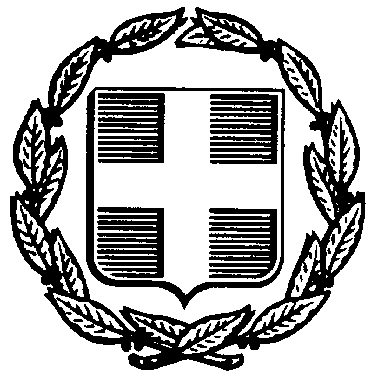 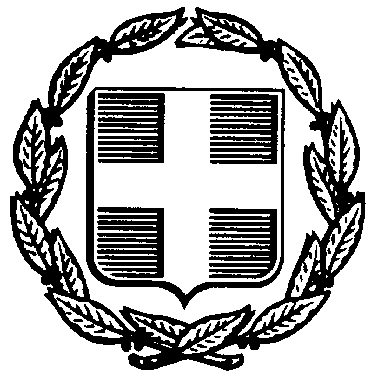 ΘΕΜΑ :  «Χορήγηση άδειας ειδικού σκοπού για φροντίδα τέκνων»Ο/Η Διευθυντής/τρια – Προϊστάμενος/η του σχολείου έχοντας υπόψη:Τη με αριθμ. πρωτ. Φ.353.1/26/153324/Δ1(4)25-09-2014 Υ.Α./ΦΕΚ 2648/τ.Β΄/07-10-2014, τροποποίηση της με αριθμ. πρωτ. Φ353.1/324/105657/Δ1/08-10-2002 απόφασης «Καθορισμός των ειδικότερων καθηκόντων και αρμοδιοτήτων των προϊσταμένων των περιφερειακών υπηρεσιών πρωτοβάθμιας και δευτεροβάθμιας εκπαίδευσης, των διευθυντών και υποδιευθυντών σχολικών μονάδων και ΣΕΚ και των συλλόγων διδασκόντων».Tις διατάξεις του άρθρου 5 της από 11-3-2020 ΠΝΠ (ΦΕΚ 55/Α/11-3-2020) που κυρώθηκε με τον Ν. 4682/2020 (ΦΕΚ 76/Α/3-4-2020) που συμπληρώθηκε με την παρ. 4 του άρθρου 38 της ΠΝΠ της 20-3-2020 (ΦΕΚ 68/Α/20-3-2020) που κυρώθηκε με τον Ν. 4683/2020 (ΦΕΚ 83/Α/10-4-2020).Τη με αριθμ. πρωτ. 65533/E3/29-05-2020 (ΑΔΑ: ΩΚΖ046ΜΤΛΗ-Ξ4Σ) εγκύκλιο του Υπουργείου Παιδείας και Θρησκευμάτων.Τις με αριθμ. πρωτ. ΔΙΔΑΔ/Φ.69/115/9670/18-05-2020 (ΑΔΑ: ΨΩ4446ΜΤΛ6-ΠΡΧ), ΔΙΔΑΔ/Φ.69/116/10486/26-05-2020 (ΑΔΑ:62Η746ΜΤΛ6-ΓΜΛ) εγκυκλίους του ΥΠΕΣ.Την από ##-##-2020 αίτηση του/της μόνιμου/αναπληρωτή εκπαιδευτικού κλάδου ΠΕ## κ. ########## ########, με την οποία αιτείται να του/της χορηγηθεί άδεια ειδικού σκοπού για φροντίδα τέκνων από ##-##-2020.Την από ##-##-2020 υπεύθυνη δήλωση του/της κ. ####### ####### συζύγου του/της/αναπληρωτή εκπαιδευτικού κλάδου ΠΕ## κ. ########## ######## που απασχολείται στον Δημόσιο/Ιδιωτικό τομέα περί μη χρήσης της ειδικής άδειας.Την από ##-##-2020 υπεύθυνη δήλωση του/της μόνιμου/αναπληρωτή εκπαιδευτικού κλάδου ΠΕ## κ. ########## ########, από την οποία προκύπτει ότι το/τα τέκνο/α του/της φοιτούν/ά στο [Σχολική μονάδα ή βρεφονηπιακός-παιδικός σταθμός].Α π ο φ α σ ί ζ ο υ μ εΧορηγούμε στον/ην κ. ########## ###### μόνιμο/αναπληρωτή εκπαιδευτικό κλάδου ΠΕ##, άδεια ειδικού σκοπού για φροντίδα τέκνων, διάρκειας ## (##) ημέρας/ών από ##-##-2020 έως ##-##-2020.Από τις ημέρες αυτές οι #### (##) ημέρα/ες καταγράφονται ως άδεια ειδικού σκοπού, ενώ οι #### (##) ημέρες/α απουσίας αποτελούν κανονική άδεια.Τ.Κ. - Πόλη:…………………………….Πληροφορίες:…………………………….Τηλέφωνο:…………………………….FAX:…………………………….E-mail:…………………………….ΔΙΕΥΘΥΝΤΗΣ/ΤΡΙΑ – ΠΡΟΪΣΤΑΜΕΝΟΣ/Η ΣΧΟΛΕΙΟΥΚΟΙΝΟΠΟΙΗΣΗ:Ενδιαφερόμενο/ηΠ.Μ. ΥπαλλήλουΑρχείο….(ονοματεπώνυμο)….